FEDERACIÓN ESPAÑOLA DE PETANCA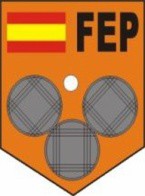 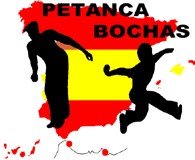 Gerona, 2 – Planta 2 Local 8491 685 63 50Email: fep@fepetanca.com28945 FUENLABRADA (Madrid)FASE PREVIA CAMPEONATO DE EUROPA VETERANOS + 55MODALIDAD TRIPLETAS	CATEGORÍA MASCULINOMADRID 2017IMPRESO A REMITIR A LA F.E.P. ANTES DEL  31   DE MAYO DE 2017fep@fepetanca.comNOMBRE DEL EQUIPONOMBRE  Y  APELLIDOS (JUGADORES)LICENCIA